Mateřská škola Ublo, okres  Zlín
        
          Ublo 74, 763 12 Vizovice, příspěvková organizace 
         tel.: 731 155 652,  email: ms.ublo@volny.cz, IČO: 70 984 034
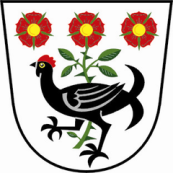 _____________________________________________________________________________________________________
                       Rozpočet na rok 2019                                         Č.j. 54/2019

Zastupitelstvo obce Ublo schválilo dne 30.1. 2019 příspěvek na provoz Mateřské školy 
Ublo na rok 2019 ve výši 260 000,- Kč (usnesení č.02/01/19), zastupitelstvo obce Lutonina 
schválilo dne 30.1.2019 příspěvek ve výši 10 000,-Kč (usnesení č.j. 9/1/2019).



V Uble 15.3.2019 

                                                                                              Veronika Kršáková, ředitelka školy
Účet
 Název účtu
     Částka v Kč501Spotřeba materiálu68 000,-502Spotřeba energie91 000,-511Opravy a údržba4 000,-512Cestovné1 350,-518Ostatní služby104 800,-549Ostatní náklady z činnosti – pojištění dětí a majetku2 800,-558 Náklady z DDHM49 500,-                               Náklady celkem:
                                Náklady celkem:
 321 450,-602Výnosy z prodeje služeb - školné51 450,-672Příspěvek obce Ublo na provoz260 000,-672Příspěvek obce Lutonina10 000,-Výnosy celkem:
Výnosy celkem:
321 450,-